You will work in a group of 4-5 students to perform your own version of two consecutive scenes from Macbeth. Here’s the catch: You will need to “reinvent” the play to make it relevant for a modern audience. In doing so, you will show a deep understanding of the play’s form and style as well as the meaning and content. You will show an understanding of language, dramatic techniques, and collaboration, too.STEPS!Choose your groups carefully. If you can’t choose, I can choose for you.Your group needs to pick a scene. The “smaller” scenes aren’t effective, so aim for the average-sized ones. Ideally, three or more characters are in the scene. If there are more characters, consider doubling up roles. Start deciding on rolesWork through the scene to ensure everyone has a deep understanding of the language, meaning, and emotionsEveryone must have clearly-defined roles. Is someone in charge of directing or will you collaborate on directing? The roles must be visible to meBegin the process of adapting the scene. Use your own skills instead of relying on web resourcesIdeas to thinking about to modernize the scene:Adapt the languageAdd background music/modern-day musicConsider movement/emotions/costumes/props/sound/effects. How can you make this shine?SUCCESS CRITERIA/RUBRIC:We will collaborate on this in class but consider feedback from the last scene performance. Also, consider success criteria to ensure fair collaborationCONSIDERATIONS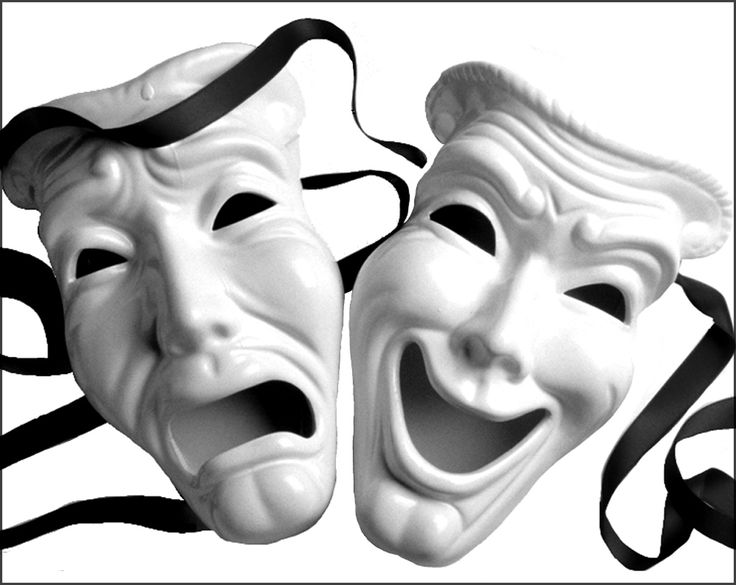 -All group members contribute fairly-Performance: Emotions, Voice, Memorization-Experience: Props, Lights, Effects, Movement, Music, Sound-Language: Understands Play, ModernizedAs this is a culminating task, it is weighted more than regular assignments. You are expected to put your knowledge, skills, and efforts together in order to create something worthwhile.